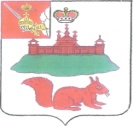 АДМИНИСТРАЦИЯ КИЧМЕНГСКО-ГОРОДЕЦКОГО МУНИЦИПАЛЬНОГО РАЙОНА ВОЛОГОДСКОЙ ОБЛАСТИ РАСПОРЯЖЕНИЕ                   от  01.02.2017г.      № 65-р                            с. Кичменгский Городок "Об утверждении Плана основных мероприятий Кичменгско-Городецкого муниципального района в области гражданской обороны, предупреждения и ликвидации чрезвычайных ситуаций, обеспечения пожарной безопасности и безопасности людей на водных объектах на 2017 год".   В целях совершенствования и комплексного решения задач в области гражданской обороны, предотвращения и ликвидации чрезвычайных ситуаций, обеспечения пожарной безопасности и безопасности людей на водных объектах: 1. Утвердить План основных мероприятий Кичменгско-Городецкого муниципального района в области гражданской обороны, предупреждения и ликвидации чрезвычайных ситуаций, обеспечения пожарной безопасности и безопасности людей на водных объектах на 2017 год (приложение).2. Всем исполнителям (главам сельских поселений, руководителям объектов экономики, начальникам служб РЗ ТП РСЧС, спасательных служб ГО района) организовать и обеспечить исполнение мероприятий настоящего Плана в установленные сроки.ВРИО Главы администрации района                                               Г.П. ТруфановаУТВЕРЖДЕНРаспоряжением Главы Кичменгско-Городецкогомуниципального района                                                                                                                    №  	отПЛАНОсновных мероприятий Кичменгско-Городецкогомуниципального района  в области гражданской обороны,предупреждения и ликвидации чрезвычайных ситуаций,обеспечения пожарной безопасности ибезопасности на водных объектах на 2017 год.с. Кичменгский Городок2017год.Примечание: мероприятия плана могут быть скорректированы по решению Главы района или его заместителей. Заместитель заведующего ОППГОЧС и МП администрации Кичменгско - Городецкого муниципального района                          А.А. Паюсов№ п/пНаименование мероприятияСрок проведенияОтветственные исполнителиКто привлекаетсяОтметка о выполненииI. Участие Кичменгско – Городецкого муниципального района в мероприятиях, проводимых ГУ МЧС России по Вологодской области на 2017 год. I. Участие Кичменгско – Городецкого муниципального района в мероприятиях, проводимых ГУ МЧС России по Вологодской области на 2017 год. I. Участие Кичменгско – Городецкого муниципального района в мероприятиях, проводимых ГУ МЧС России по Вологодской области на 2017 год. I. Участие Кичменгско – Городецкого муниципального района в мероприятиях, проводимых ГУ МЧС России по Вологодской области на 2017 год. I. Участие Кичменгско – Городецкого муниципального района в мероприятиях, проводимых ГУ МЧС России по Вологодской области на 2017 год. I. Участие Кичменгско – Городецкого муниципального района в мероприятиях, проводимых ГУ МЧС России по Вологодской области на 2017 год. 1. Основные мероприятия в области гражданской, предупреждения и ликвидации чрезвычайных ситуаций,обеспечения пожарной безопасности и безопасности людей на водных объектах.1. Основные мероприятия в области гражданской, предупреждения и ликвидации чрезвычайных ситуаций,обеспечения пожарной безопасности и безопасности людей на водных объектах.1. Основные мероприятия в области гражданской, предупреждения и ликвидации чрезвычайных ситуаций,обеспечения пожарной безопасности и безопасности людей на водных объектах.1. Основные мероприятия в области гражданской, предупреждения и ликвидации чрезвычайных ситуаций,обеспечения пожарной безопасности и безопасности людей на водных объектах.1. Основные мероприятия в области гражданской, предупреждения и ликвидации чрезвычайных ситуаций,обеспечения пожарной безопасности и безопасности людей на водных объектах.1. Основные мероприятия в области гражданской, предупреждения и ликвидации чрезвычайных ситуаций,обеспечения пожарной безопасности и безопасности людей на водных объектах.1.Выполнение превентивных мероприятий по снижению ущерба на территории и населению района  при угрозе возникновения природных (циклических) чрезвычайных ситуацийянварь- декабрь КЧС и ПБ района, службы районных звеньев ТП РСЧС2.Участие в месячнике гражданской обороныОктябрь- ноябрьАдминистрация района, службы ГО района.3.Участие в проведении комплексных тренировок с органами управления силами РСЧС, отработка практических навыков при проведении работ по ликвидации ЧС природного техногенного характера.29 январяРуководители ГИБДД, 29 ПСЧ, управление образования, администрация района4.Участие в проведении Всероссийских открытых уроков по основам безопасности жизнедеятельностиапрель, сентябрь, октябрьДиректора школ района, ГИМС, 29 ПСЧ, ОМВД, ОНД по Кич - Городецкому району2. Основные мероприятия по подготовке, проведению и участию в конкурсной, выставочной, общественно-культурной испортивно-массовой деятельности. Работа с подрастающим поколением и молодежью по безопасности жизнедеятельности2. Основные мероприятия по подготовке, проведению и участию в конкурсной, выставочной, общественно-культурной испортивно-массовой деятельности. Работа с подрастающим поколением и молодежью по безопасности жизнедеятельности2. Основные мероприятия по подготовке, проведению и участию в конкурсной, выставочной, общественно-культурной испортивно-массовой деятельности. Работа с подрастающим поколением и молодежью по безопасности жизнедеятельности2. Основные мероприятия по подготовке, проведению и участию в конкурсной, выставочной, общественно-культурной испортивно-массовой деятельности. Работа с подрастающим поколением и молодежью по безопасности жизнедеятельности2. Основные мероприятия по подготовке, проведению и участию в конкурсной, выставочной, общественно-культурной испортивно-массовой деятельности. Работа с подрастающим поколением и молодежью по безопасности жизнедеятельности2. Основные мероприятия по подготовке, проведению и участию в конкурсной, выставочной, общественно-культурной испортивно-массовой деятельности. Работа с подрастающим поколением и молодежью по безопасности жизнедеятельности1.Участие в областном конкурсе детских  рисунков на противопожарную тематикуянварь –мартУправление образования администрации района2.Подготовка и проведение торжественных мероприятий, посвящённых празднованию:- Дня защитника Отечества;- Международного женского дня;- Дня пожарной охраны;- Дня Победы;- Дня пожилых людей;- Дня спасателя Российской Федерации;- Нового года-День гражданской обороны23 февраля08 марта30 апреля09 мая01 октября04 октября27 декабря31 декабряУправление образования администрации района, управление культуры, молодежной политики, туризма и спорта, ОППГОЧС и МП администрации района II. Мероприятия, проводимые МЧС,  в части касающейся муниципального района1. Разработка основных планирующих и отчетных документов II. Мероприятия, проводимые МЧС,  в части касающейся муниципального района1. Разработка основных планирующих и отчетных документов II. Мероприятия, проводимые МЧС,  в части касающейся муниципального района1. Разработка основных планирующих и отчетных документов II. Мероприятия, проводимые МЧС,  в части касающейся муниципального района1. Разработка основных планирующих и отчетных документов II. Мероприятия, проводимые МЧС,  в части касающейся муниципального района1. Разработка основных планирующих и отчетных документов II. Мероприятия, проводимые МЧС,  в части касающейся муниципального района1. Разработка основных планирующих и отчетных документов1.Уточнение плана гражданской обороны Кичменгско - Городецкого муниципального районак 25 февраляОППГОЧС и МП администрации района2. Мероприятия по реагированию на возможные чрезвычайные ситуации, проведение пиротехнических работ, обеспечение пожарной безопасности и безопасности людей на водных объектах2. Мероприятия по реагированию на возможные чрезвычайные ситуации, проведение пиротехнических работ, обеспечение пожарной безопасности и безопасности людей на водных объектах2. Мероприятия по реагированию на возможные чрезвычайные ситуации, проведение пиротехнических работ, обеспечение пожарной безопасности и безопасности людей на водных объектах2. Мероприятия по реагированию на возможные чрезвычайные ситуации, проведение пиротехнических работ, обеспечение пожарной безопасности и безопасности людей на водных объектах2. Мероприятия по реагированию на возможные чрезвычайные ситуации, проведение пиротехнических работ, обеспечение пожарной безопасности и безопасности людей на водных объектах2. Мероприятия по реагированию на возможные чрезвычайные ситуации, проведение пиротехнических работ, обеспечение пожарной безопасности и безопасности людей на водных объектах1.Проведение организационной работы по усилению пожарной безопасности в весенне-летний и осенне-зимний периоды.апрель –
май,
октябрь –
ноябрьКЧС и ПБ района, 29 ПСЧ, главы с/поселений, глава МО "Городецкое", ОППГОЧС и МП администрации района2.Проведение комплекса мероприятий по контролю и обеспечения безопасности людей на водоёмах Кичменгско - Городецкого муниципального района в период навигации и купального сезонаапрель-октябрьКЧС и ПБ района, ГИМС, ОППГОЧС и МП администрации района3. Учения и тренировки3. Учения и тренировки3. Учения и тренировки3. Учения и тренировки3. Учения и тренировки3. Учения и тренировки1.Тренировки по прогнозированию возможнойобстановки, обмену информацией с учреждениями, организациями по действиям в чрезвычайных ситуациях, реагированию на возникающиечрезвычайные ситуации, вызванные:весенним паводком;лесными (торфяными) пожарами;авариями на коммунально-энергетических сетях в осенне-зимний периодфевраль,май,сентябрьКЧС и ПБ района, службы районных звеньев ТП РСЧС, ОППГОЧС и МП администрации района4. Аттестация и подготовка специалистов4. Аттестация и подготовка специалистов4. Аттестация и подготовка специалистов4. Аттестация и подготовка специалистов4. Аттестация и подготовка специалистов4. Аттестация и подготовка специалистов1.Аттестация аварийно-спасательных формирований и подразделений ГПС области на право ведения аварийно-спасательных и других неотложных работ в чрезвычайных ситуациях, а также сотрудников (работников) подразделений ГПС и АСС (АСФ) области на квалификацию «спасатель»май по отдельному графику "Аврийно-спасательная служба" Кичменгско - Городецкого района5. Спортивные мероприятия5. Спортивные мероприятия5. Спортивные мероприятия5. Спортивные мероприятия5. Спортивные мероприятия5. Спортивные мероприятия1.Участие в областных соревнованиях по проведению аварийно-спасательных работ при ликвидации последствий дорожно-транспортных происшествий среди подразделений федеральной противопожарной службы, аварийно-спасательных формирований, подразделений противопожарной службы областиФевраль по отдельному графику"Аврийно-спасательная служба" Кичменгско - Городецкого района, ПСЧ -29III. Мероприятия, проводимые совместно с Правительством Вологодской области1. Основные мероприятия в области гражданской обороны, предупреждения и ликвидации чрезвычайных ситуаций, обеспечения пожарной безопасности и безопасности людей на водных объектахIII. Мероприятия, проводимые совместно с Правительством Вологодской области1. Основные мероприятия в области гражданской обороны, предупреждения и ликвидации чрезвычайных ситуаций, обеспечения пожарной безопасности и безопасности людей на водных объектахIII. Мероприятия, проводимые совместно с Правительством Вологодской области1. Основные мероприятия в области гражданской обороны, предупреждения и ликвидации чрезвычайных ситуаций, обеспечения пожарной безопасности и безопасности людей на водных объектахIII. Мероприятия, проводимые совместно с Правительством Вологодской области1. Основные мероприятия в области гражданской обороны, предупреждения и ликвидации чрезвычайных ситуаций, обеспечения пожарной безопасности и безопасности людей на водных объектахIII. Мероприятия, проводимые совместно с Правительством Вологодской области1. Основные мероприятия в области гражданской обороны, предупреждения и ликвидации чрезвычайных ситуаций, обеспечения пожарной безопасности и безопасности людей на водных объектахIII. Мероприятия, проводимые совместно с Правительством Вологодской области1. Основные мероприятия в области гражданской обороны, предупреждения и ликвидации чрезвычайных ситуаций, обеспечения пожарной безопасности и безопасности людей на водных объектах1.Контроль за обстановкой на объектах ЖКХ на территории Кичменгско - Городецкого муниципального районаЯнварь-апрель, октябрь-декабрьКЧС и ПБ района, ОППГОЧС и МП администрации района, руководители организаций района, управление по имущественным отношениям  ЖКХ и градостроительству администрации района2.Контроль за ледовой обстановкой на водных объектах Кичменгско - Городецкого муниципального районаЯнварь-май октябрь-декабрьКЧС и ПБ района, ОППГОЧС и МП администрации района 3.Развитие аппаратно - программного комплекса «Безопасный город» на территории района Январь-декабрь КЧС и ПБ района, ОППГОЧС и МП администрации района, МО "Городецкое", ОМВД по Кичменгско - Городецкому району4.Подготовка нормативно правовых актов района  по вопросам защиты населения и территорий от ЧС природного техногенного характера, обеспечения пожарной безопасности и безопасности людей на водных объектах.Январь-декабрьОППГОЧС и МП администрации района5.Согласование проектов документов территориального планирования района в ГУ МЧС России по Вологодской областиянварь-декабрьОППГОЧС и МП администрации района6.Развитие единой дежурно-диспетчерской службы (ЕДДС) районаянварь-декабрьОППГОЧС и МП администрации района7.Представление в МЧС России ежегодных государственных докладов:о состоянии защиты населения и территории области за 2017 год;о состоянии гражданской обороны области за 2017 год (форма 2/ДУ)К 1 февраляОППГОЧС и МП администрации района8.Комплекс мероприятий по подготовке к паводковому периоду и навигации 2017 годапроведение ледорезных работчернение льдафевраль-март с 9 марта с 23 марта"Аврийно-спасательная служба" Кичменгско - Городецкого района9.Организация и проведение мероприятий по профилактике пожаров в населенных пунктах Кичменгско - Городецкого муниципального районаВ течение годаКЧС и ПБ района, 29 ПСЧ, ОМВД, главы с/поселений, глава МО "Городецкое"10.Участие в проведении «Месячника безопасности» в муниципальных образованиях областиавгуст-сентябрьКЧС и ПБ района, 29 ПСЧ, ОМВД, главы с/поселений, глава МО "Городецкое"11.Проверка готовности объектов топливно-энергетического комплекса Кичменгско - Городецкого муниципального района к осенне-зимнему периоду 2016-2017г.г.август-октябрьКЧС и ПБ района, администрации района, руководители организаций района, управление по имущественным отношениям  ЖКХ и градостроительству администрации района12.Проверка готовности объектов электроэнергетики к осенне-зимнему периоду.сентябрьКЧС и ПБ, ЕДДС района, ОППГОЧС и МП администрации района, РЭС13.Участие в проведении  5-го областного конкурса «Пожарная безопасность-2017»сентябрь-декабрьКЧС и ПБ района, 29 ПСЧ, главы с/поселений, глава МО "Городецкое"14.Участие в проведении месячника по гражданской обороне4 октября- 3 ноябряОППГОЧС и МП администрации района15.Проведение заседаний КЧС и ПБ района по отдельному плануКЧС и ПБ района, глава администрации района2.  Мероприятия по подготовке органов управления, сил и средств ГО и РСЧС, должностных лиц, специалистов и населения:а) подготовка органов управления, сил и средств ГО и РСЧС2.  Мероприятия по подготовке органов управления, сил и средств ГО и РСЧС, должностных лиц, специалистов и населения:а) подготовка органов управления, сил и средств ГО и РСЧС2.  Мероприятия по подготовке органов управления, сил и средств ГО и РСЧС, должностных лиц, специалистов и населения:а) подготовка органов управления, сил и средств ГО и РСЧС2.  Мероприятия по подготовке органов управления, сил и средств ГО и РСЧС, должностных лиц, специалистов и населения:а) подготовка органов управления, сил и средств ГО и РСЧС2.  Мероприятия по подготовке органов управления, сил и средств ГО и РСЧС, должностных лиц, специалистов и населения:а) подготовка органов управления, сил и средств ГО и РСЧС2.  Мероприятия по подготовке органов управления, сил и средств ГО и РСЧС, должностных лиц, специалистов и населения:а) подготовка органов управления, сил и средств ГО и РСЧС1.Участие в тактико-специальных учениях: «Действия спасателей поисково-спасательного подразделения при выполнении работ по поиску утонувшего на водоеме», "провалившегося под лёд".мартАСС района2.Тактико-специальное учение с практической отработкой вопросов: "Действия органов управления, сил районного звена ТП РСЧС при ликвидации лесных и торфяных пожаров"майКЧС и ПБ района, ЕДДС,  ОППГОЧС и МП администрации района, ТП РСЧС района, 29 ПСЧ, "Аврийно-спасательная служба" Кичменгско - Городецкого района3.Тактико-специальное учение "Организация работы поисково-спасательной группы по поиску людей, заблудившихся в лесу"июньКЧС и ПБ района, ОППГОЧС и МП администрации района, ЕДДС, "Аврийно-спасательная служба" Кичменгско - Городецкого районаб) подготовка должностных лиц, специалистов и населенияб) подготовка должностных лиц, специалистов и населенияб) подготовка должностных лиц, специалистов и населенияб) подготовка должностных лиц, специалистов и населенияб) подготовка должностных лиц, специалистов и населенияб) подготовка должностных лиц, специалистов и населения1.Подготовка должностных лиц и специалистов в области ГО РСЧС района на базе БОУ ВО «УМЦ по ГО и ЧС Вологодской области»В течении года ОППГОЧС и МП администрации района, представители системы ТП РСЧС, служб ГО района 2.Участие в учебно-методических сборах водолазного состава ПСФ области (г.Вологда) 8-10 июня"Аврийно-спасательная служба" Кичменгско - Городецкого района3.Организация подготовки работающего и не работающего населения в области ГО и защиты от ЧС природного и техногенного характера в УКПВ течение годаОППГОЧС и МП администрации района, УКПв) выставочная деятельность, общественные, культурно-массовые, спортивные и другие мероприятия:в) выставочная деятельность, общественные, культурно-массовые, спортивные и другие мероприятия:в) выставочная деятельность, общественные, культурно-массовые, спортивные и другие мероприятия:в) выставочная деятельность, общественные, культурно-массовые, спортивные и другие мероприятия:в) выставочная деятельность, общественные, культурно-массовые, спортивные и другие мероприятия:в) выставочная деятельность, общественные, культурно-массовые, спортивные и другие мероприятия:1.Участие в месячнике оборонно-массовой работыОбластная патриотическая акция «Подарок солдату»февральУправление культуры, молодёжной политики, спорта и туризма администрации района2.Участие в областном фестивале отрядов ЮИД "Безопасное колесо"майОМВД по Кичменгско - Городецкому району, ДДТ3.III областной фестиваль Всероссийского физкультурно-спортивного комплекса «Готов к труду и обороне» (ГТО) среди обучающихся образовательных организаций Вологодской области (в рамках Всероссийского летнего фестиваля Всероссийского физкультурноспортивного комплекса «Готов к труду и обороне» (ГТО) среди обучающихся образовательных организаций РФ)майУправление образования администрации района4.Проведение региональных соревнований «Школа безопасности»майУправление образования администрации района, 29 ПСЧ5.Участие в социально- профилактической акции "В гости к пожарным"Июль-август29- ПСЧ, ОП-111,ОП-110,ОП-1456.Участие в проведении областного финала детско-юношеской оборонно-спортивной игры «Зарница-2017»сентябрьУправление образования администрации района7.Участие в проведении 5-го областного конкурса «Пожарная безопасность-2017 »Сентябрь-декабрьУчреждения и организации района8.Организация мероприятия для несовершеннолетних состоящих на учете в КДН и ЗП "Неделя в армии"июльуправление по имущественным отношениям  ЖКХ и градостроительству администрации района, ОППГОЧС и МП администрации района,  29 ПСЧ, "Аврийно-спасательная служба" Кичменгско - Городецкого района3. Мероприятия по проверке готовности органов управления, сил и средств ГО и  РСЧС к действиям  по предназначению3. Мероприятия по проверке готовности органов управления, сил и средств ГО и  РСЧС к действиям  по предназначению3. Мероприятия по проверке готовности органов управления, сил и средств ГО и  РСЧС к действиям  по предназначению3. Мероприятия по проверке готовности органов управления, сил и средств ГО и  РСЧС к действиям  по предназначению3. Мероприятия по проверке готовности органов управления, сил и средств ГО и  РСЧС к действиям  по предназначению3. Мероприятия по проверке готовности органов управления, сил и средств ГО и  РСЧС к действиям  по предназначению1.Техническая проверка ТСЦО «Маяк»Май, ноябрьОМВД, ЛУ№14, ОППГОЧС и МП администрации района2.Специальное учение: «Действия органов управления и сил районного звена областной подсистемы РСЧС при ликвидации крупных лесных и торфяных пожаров»май	Силы ГО и РСЧС района3.Организация и проведение мероприятий по профилактике пожаров в населенных пунктах Кичменгско - Городецкого муниципального районаВ течение годаКЧС и ПБ района, 29 ПСЧ, ОМВД, главы с/поселений, глава МО "Городецкое"